       Åkersberga BridgeSällskap       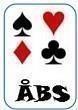 Protokoll från Styrelsemöte i ÅBS 2021-10-28Plats: Vita Huset, Ekbacken, kl 10.30 – 11.30  Deltagare:       Sven Mellkvist (Ordförande) Sven M   Jan Holm (Kassör) Jan H    Karl Kedland (Sekreterare) Karl KHans Öhrling (Vice Tävlingsledare) Hans ÖYngve Frölander (Ansvarig Torsdag) Yngve FSpeciellt inbjudna från Festkommittén: Claes & Solveig HeroOrdföranden Sven M hälsade deltagarna välkomna.Sven M meddelade att Vita Huset är reserverat för ÅBS hela tisdagen den 14 december 2021 i anledning av att säsongsavslutningsfestligheterna äger rum detta datum med start kl 11.30.4-manna i Täby (Norrorts Bridge). Styrelsen beslöt enhälligt att vårt deltagande på klubbnivå upphör. Individuellt deltagande av medlemmar i ÅBS möter dock inget hinder.Därmed kom frågan upp om 4-manna i vår klubb i Vita Huset. Styrelsen kom överens om att efterhöra medlemmarnas intresse till 4-mannaspel någon fredag i månaden, typ som de populära festfredagarna med tilltugg som klubben hade innan Coronan drabbade oss. Förslag: Anmälan parvis, därefter lottas 4-mannalagen ihop; Jämnt antal 4-mannalag krävs; 20 brickors-varianten spelas. Start i början av år 2022.Spelvarianten Gröna Hissen diskuterades. (Gröna Hissen har ett flyttschema som innebär att man alltid spelar mot det par som ligger närmast i resultatlistan. Dvs leder man spelar man på bord 1 mot tvåan, ligger man trea möter man fyran vid bord 2 osv…) Frågan skulle tas upp med medlemmarna om intresse finnes för denna variant. Lämpligt vid Barometerspel. Eventuellt aktuellt fr.o.m. 2022.Jan H lade fram ett förslag om någon typ av  uppmuntran till styrelsemedlemmar + aktivt arbetande klubbmedlemmar i form av ett presentkort på alkoholhaltiga drycker. Styrelsen och närvarande uppskattade och godkände förslaget. Ett mindre belopp per medlem. Maximalt totalt 2.000:- på årsnivå föreslogs.Jan H informerade om klubbens ekonomiska status. Det finns idag ca 67.000:- på kontot med utestående skulder ca 3.000;-, dvs netto finns ca 64.000:- i kassan.Festkommittén (i form av Claes & Solveig Hero) var speciellt inbjudna till detta möte, främst med tanke på de kommande avslutningsfestligheterna tisdagen den 14 december 2021. Följande inköp beslutades: Landgångar och Räksmörgåsar; Öl (= alkoholfri och stark); Glögg (= alkoholfri- och vin- och starkvin); Tillbehör därtill (nötter, russin, papperstallrikar, muggar m.m.) . Antal etc beror på antal deltagande. Sekreteraren uppmanades snarast ta fram en deltagarlista där medlemmarna får anmäla sig samt ange önskemål vad gäller mat- & dryckalternativen enligt ovan. Festkommittén ansvarar för alla inköp, men får givetvis hjälp från styrelsen med det praktiska. Kostnad för deltagande den 14/12 med spel och mat/dryck bestämdes till 80:- per person. (40:- för spel och 40:- för mat/dryck.) ÅBK står för resten.Säsongsavslutning 2021 för Tisdagsgruppen är 14/12 med återstart 11/1 2022; För Torsdagsgruppen gäller 16/12 respektive 13/1. Eventuellt spel även 30/12 2021.Diverse förslag från Årsmötet 23/9 om hur vi får fler medlemmar till ÅBS diskuterades. För att efterhöra eventuellt intresse avslutades det hela med att en annons i Kanalen under 2022 vore det bästa, med bl.a. erbjudande för intresserade om ett ”öppet hus” med guidning någon speldag i Vita Huset. Definitiv utformning av annonsen bestäms vid ett senare styrelsemöte.Jan H efterlyste fler Handicap-tävlingar! Styrelsen tyckte det var ett utmärkt förslag och kommer att kontakta Lena B-A för åtgärd. Förslaget är att varannan tisdag skall vara en Handicap-tävling.Betr. Poängjakten kommer resultat och priser utdelas vid avslutningen 14/12 för ”Gamla” Poängjakten”. ”Nya” Poängjakten pågår och redovisas med prisutdelningar vid Ålandsresan 2022.Jan H hade framställt ett vackert ”medlemskort” avsett för Stödmedlemmar. F.n. har ÅBS en stödmedlem (Lars Janesköld).Nästa styrelsemöte enligt särskild kallelse. Ordföranden Sven M tackade för visat intresse och avslutade mötet.     Åkersberga 2021-10-28Karl Kedland 	(vid protokollet)